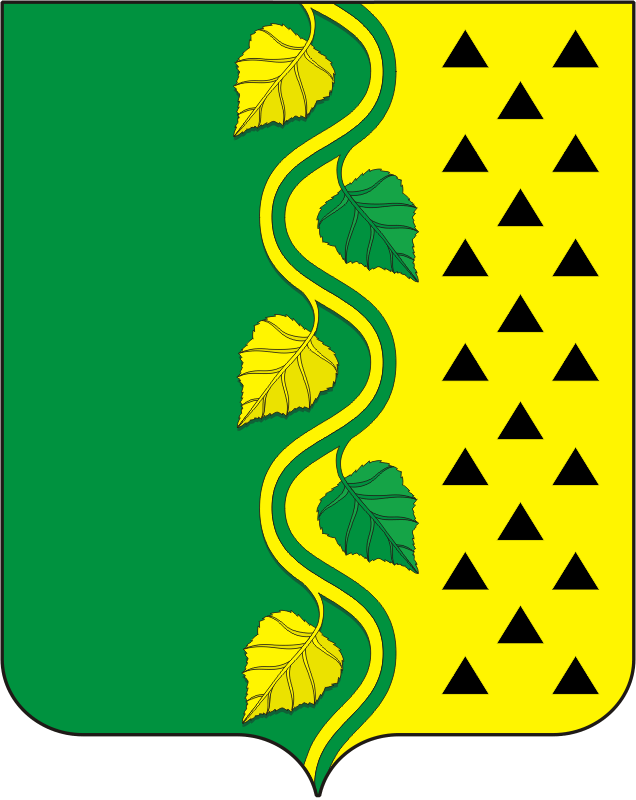 АМИНИСТРАЦИЯ   НОВОСОКУЛАКСКОГО  СЕЛЬСОВЕТА   САРАКТАШСКОГО РАЙОНА ОРЕНБУРГСКОЙ ОБЛАСТИ                                   П О С Т А Н О В Л Е Н И Е         14.01.2022г                                с. Новосокулак                                           № 1-п В соответствии с Трудовым кодексом Российской Федерации, Федеральным законом от 2 марта 2007 года N 25-ФЗ "О муниципальной службе в Российской Федерации", Законом Оренбургской области от 10 октября 2007 года N 1611/339-IV-ОЗ "О муниципальной службе в Оренбургской области", руководствуясь Уставом муниципального образования Новосокулакский сельсовет Оренбургского района и в целях единообразного подхода к разработке и утверждению должностных инструкций муниципальных служащих администрации муниципального образования Новосокулакский сельсовет Оренбургского района:1. Утвердить положение «О порядке разработки и утверждения должностной инструкции муниципального служащего администрации муниципального образования Новосокулакский сельсовет Оренбургского района» согласно приложению.        2. Настоящее постановление обнародовать на территории муниципального образования Новосокулаксий  сельсовет  и разместить на официальном сайте администрации Новосокулакский  сельсовета в сети интернет.                                       3. Контроль за исполнением данного постановления оставляю за собой.Глава Новосокулакского сельсовета                                                      А.Н. ГусакРазослано: прокуратуре района, администрации Саракташского района, официальный сайт, в дело.Приложениек постановлению администрациимуниципального образования Новосокулакский сельсоветот 14.01.2022 № 1-пПОЛОЖЕНИЕО ПОРЯДКЕ РАЗРАБОТКИ И УТВЕРЖДЕНИЯ ДОЛЖНОСТНОЙ ИНСТРУКЦИИ МУНИЦИПАЛЬНОГО СЛУЖАЩЕГО АДМИНИСТРАЦИИ МУНИЦИПАЛЬНОГО ОБРАЗОВАНИЯ НОВОСОКУЛАКСКИЙ СЕЛЬСОВЕТ ОРЕНБУРГСКОГО РАЙОНАНастоящее Положение определяет основные требования к порядку разработки, согласования, утверждения, а также структуру и содержание должностной инструкции муниципального служащего муниципального образования Новосокулакский сельсовет Оренбургского района.                                             1.  Общие положения1.1. Должностная инструкция муниципального служащего (далее – должностная инструкция) - основной организационно-распорядительный документ, определяющий квалификационные требования, права, обязанности и ответственность муниципального служащего, а также порядок служебного взаимодействия и показателей оценки эффективности и результативности деятельности муниципального служащего при осуществлении им служебной деятельности на замещаемой  должности муниципальной службы в администрации муниципального образования Новосокулакский сельсовет Оренбургского района (далее -  должность муниципальной службы).1.2. Цели разработки должностной инструкции:- создание организационно-правовой основы служебной деятельности муниципального служащего;- обеспечение регламентации текущей служебной деятельности муниципального служащего;- оптимальное распределение должностных обязанностей между муниципальными служащими и исключение их дублирования при выполнении определенных видов работ;- повышение ответственности муниципального служащего за результаты его деятельности;- обеспечение объективности при аттестации муниципального служащего, его поощрения, а также при наложении на него дисциплинарного взыскания.1.3. Должностная инструкция разрабатывается в соответствии с формой должностной инструкции муниципального служащего администрации муниципального образования Новосокулакский сельсовет Оренбургского района (приложение 1 к настоящему Положению), исходя из задач и функций, возложенных на должность  муниципальной службы, в соответствии с Положением об администрации муниципального образования Новосокулакский сельсовет Оренбургского района Оренбургской области, со штатным расписанием, с соблюдением требований Федерального закона от 02.03.2007 N 25-ФЗ "О муниципальной службе в Российской Федерации" и иных нормативных правовых актов.1.4. Должностная инструкция разрабатывается по каждой штатной должности муниципальной службы и носит обезличенный характер. В случае наличия одноименных должностей и выполнения муниципальными служащими различных должностных обязанностей разрабатываются индивидуальные должностные инструкции с указанием основной трудовой функции.1.5. Основой для разработки должностных инструкций являются Квалификационный справочник должностей руководителей, специалистов и других служащих, утвержденный постановлением Минтруда России от 21.08.1998 N 37, Перечень областей и видов профессиональной служебной деятельности, в соответствии с которыми муниципальные служащие исполняют должностные обязанности, опубликованный на официальном сайте Министерства труда и социальной защиты Российской Федерации.2. Требования, предъявляемые к содержанию должностной инструкции2.1. Должностная инструкция состоит из следующих разделов:1. Общие положения.2. Квалификационные требования.3. Должностные обязанности.4. Права.5. Ответственность.6. Перечень вопросов, по которым муниципальный служащий вправе или обязан самостоятельно принимать управленческие и иные решения.7. Перечень вопросов, по которым муниципальный служащий вправе или обязан участвовать при подготовке проектов нормативных правовых актов и (или) проектов управленческих и иных решений.8. Перечень муниципальных услуг, оказываемых гражданам и организациям.9. Показатели эффективности и результативности профессиональной служебной деятельности.10. Заключительные положения.2.2. В разделе 1 указываются:2.2.1. Наименование должности.2.2.2. Полное наименование должности муниципальной службы с указанием группы должностей (высшая, главная, ведущая, старшая, младшая).2.2.3. Область профессиональной служебной деятельности.2.2.4. Вид профессиональной служебной деятельности.2.2.5. Порядок назначения и освобождения от замещаемой должности.2.2.6. Непосредственная подчиненность.2.2.7. Порядок замещения муниципального служащего.2.2.8. В раздел могут быть включены другие требования и положения, конкретизирующие и уточняющие статус муниципального служащего и условия его деятельности.2.3. Раздел 2 содержит квалификационные требования в соответствии с группой должностей муниципальной службы.2.3.1. Квалификационные требования по своему содержанию подразделяются на:- базовые квалификационные требования, предъявляемые для замещения всех должностей муниципальной службы к уровню профессионального образования, стажу муниципальной службы или стажу работы по специальности, направлению подготовки, устанавливаются Законом Оренбургской области от 10 октября 2007 года N 1611/339-IV-ОЗ "О муниципальной службе в Оренбургской области";- функциональные квалификационные требования, предъявляемые для замещения должностей муниципальной службы в зависимости от области и вида профессиональной служебной деятельности.2.4. Раздел 3 включает:2.4.1. Обязанности муниципального служащего по соблюдению основных обязанностей, ограничений и запретов, связанных с прохождением муниципальной службы, установленных Федеральными законами от 02.03.2007 N 25-ФЗ "О муниципальной службе в Российской Федерации", от 25.12.2008 N 273-ФЗ "О противодействии коррупции", которые являются общими для всех муниципальных служащих независимо от замещаемой должности.2.4.2. Конкретные обязанности муниципального служащего с учетом задач и функций отраслевого и территориального органа с подробным изложением основных направлений служебной деятельности. Должностные обязанности должны отражать реально выполняемую работу и ее детальное описание, а также требования к уровню выполнения.2.4.3. Обязанности по своевременному и качественному выполнению заданий и распоряжений вышестоящих в порядке подчиненности руководителей, отданных в пределах их должностных полномочий.2.4.4. Обязанности уведомлять представителя нанимателя (работодателя) своего непосредственного руководителя, органы прокуратуры и другие государственные органы обо всех случаях обращения к муниципальному служащему каких-либо лиц в целях склонения его к совершению коррупционных правонарушений.2.4.5. Обязанности принимать меры по предотвращению возникновения личной заинтересованности у подчиненных муниципальных служащих или урегулированию конфликта интересов на муниципальной службе в подведомственном структурном подразделении (включается для руководителей структурного подразделения).2.4.6. Обязанности по соблюдению Кодекса этики и служебного поведения муниципальных служащих, правил пожарной безопасности и охраны труда. 2.5. Раздел 4 включает:2.5.1. Основные права муниципального служащего, установленные Федеральным законом от 02.03.2007 N 25-ФЗ "О муниципальной службе в Российской Федерации", которые являются общими для всех муниципальных служащих независимо от замещаемой должности.2.5.2. Конкретные права и должностные полномочия, необходимые муниципальному служащему для выполнения возложенных на него должностных обязанностей (например: давать указания подчиненным муниципальным служащим по вопросам, входящим в его компетенцию, принимать решения в соответствии с должностными обязанностями, визировать документы и участвовать в их обсуждении и подготовке).2.6. В разделе 5 указывается мера ответственности за неисполнение или ненадлежащее исполнение муниципальным служащим, а также его подчиненными (при наличии) возложенных на него должностных обязанностей, предусмотренных должностной инструкцией.2.6.1. В данном разделе указывается, несет ли муниципальный служащий материальную ответственность за возможный имущественный ущерб, связанный с характером служебной деятельности (данное положение отражается в должностной инструкции при наличии договора о материальной ответственности).2.6.2. Для муниципальных служащих, имеющих допуск к сведениям, составляющим государственную тайну, включается пункт об ответственности за разглашение сведений, составляющих государственную тайну, или утрату носителей сведений, составляющих государственную тайну, за нарушение режима секретности.2.6.3. В соответствии со статьей 12 Федерального закона от 02.03.2007 N 25-ФЗ "О муниципальной службе в Российской Федерации" в раздел V включается условие, что в случае исполнения (либо дачи) неправомерного поручения муниципальный служащий несет ответственность в соответствии с законодательством Российской Федерации.2.7. В разделах 6 и 7 указывается соответствующий перечень вопросов.2.8. В разделе 8 указывается перечень муниципальных услуг, в оказании которых участвует муниципальный служащий.2.9. В раздел 9 включаются следующие показатели:2.9.1. Своевременность и оперативность, то есть выполнение поручений в установленные законодательством, нормативными правовыми актами, муниципальными правовыми актами, руководителем структурного подразделения, органа местного самоуправления сроки.2.9.2. Профессионализм:- профессиональная компетентность (знание законодательных, нормативных правовых актов, широта профессионального кругозора);- способность четко организовывать и планировать работу, расставлять приоритеты;- осознание ответственности за последствия своих действий и принимаемых решений;- способность сохранять высокую работоспособность в экстремальных условиях.2.9.3. Оценку показателей эффективности выполнения должностных обязанностей муниципального служащего дает непосредственный руководитель при проведении очередной аттестации.2.10. В разделе 10 указывается возможность внесения дополнения и изменения в должностную инструкцию. Условия пересмотра должностной инструкции возникают:- при изменении организационной структуры;- при пересмотре штатного расписания;- при появлении новых видов работ, ведущих к перераспределению должностных обязанностей;- при внедрении новых технологий, меняющих характер работы.3. Порядок разработки, утверждения и введения в действие должностной инструкции3.1. Организация работы по подготовке проекта должностной инструкции осуществляется специалистом, осуществляющим кадровую работу совместно со специалистом, занимающим данную должность. В правом верхнем углу титульного листа должностной инструкции помещается надпись «Утверждаю» (без кавычек), ниже надписи печатается должность лица, утверждающего должностную инструкцию, после которой располагается его подпись, расшифровка подписи и ниже - дата утверждения. В заголовке должностной инструкции указывается полное наименование должности муниципальной службы в соответствии со штатным расписанием  администрации муниципального образования Степановский сельсовет Оренбургского района.3.2. Утверждение должностной инструкции производится главой муниципального образования в единственном экземпляре, путем проставления собственноручной подписи под грифом "Утверждаю" на первой странице инструкции и даты утверждения.3.3. Страницы утвержденной должностной инструкции нумеруются, шнуруются и  заверяются печатью администрации муниципального образования и хранятся у специалиста, осуществляющего кадровую работу.3.4. Для текущей работы муниципальному служащему выдается копия должностной инструкции, заверенная подписью специалиста, осуществляющего кадровую работу.3.5. Должностная инструкция вступает в силу с момента ее утверждения должностным лицом, уполномоченным на это, и действует до ее замены новой должностной инструкцией, разработанной и утвержденной в соответствии с настоящим  положением.3.6. Требования должностной инструкции являются обязательными для лица, замещающего данную должность муниципальной службы, с момента его ознакомления с инструкцией под подпись и до перемещения на другую должность или увольнения, о чем делается запись в соответствующей графе листа ознакомления согласно Приложения.                                 4. Заключительные положения 4.1. Неотъемлемой частью должностной инструкции является лист ознакомления, который ведется по установленной форме (приложение) и располагается на обороте последнего листа должностной инструкции.4.2. Все листы должностной инструкции должны быть пронумерованы, прошнурованы и скреплены печатью. На обороте последнего листа делают удостоверяющую запись: "В данной должностной инструкции пронумеровано, прошнуровано и заверено печатью ____ листов" (количество прописью). Запись подписывает специалист, осуществляющий кадровую работу.4.3. Внесение изменений и дополнений в действующую должностную инструкцию производится в соответствии с установленным выше порядком, либо текст должностной инструкции утверждается в целом с учетом вносимых поправок и дополнений.4.4. В целях своевременного обновления должностных инструкций они пересматриваются не реже одного раза в три года. Срок хранения должностной инструкции после замены новой - три года.Приложениек Положению о порядке разработки и утверждения должностной инструкции муниципального служащего администрации муниципального образования Новосокулакский сельсовет Оренбургского районаот ___________ №_______ФОРМА ДОЛЖНОСТНОЙ ИНСТРУКЦИИ(указать наименования должности муниципальной службы,структурного подразделения, органа местного самоуправления)1. Общие положения1.1. Должность ___________ (наименование должности) является должностью муниципальной службы.1.2. Должность ___________ относится к ___________ (высшей, главной, ведущей, старшей, младшей) группе должностей (пункт ___ подраздела ____ раздела ____ Реестра муниципальных должностей и должностей муниципальной службы в муниципальном образовании и нормативов должностных окладов).1.3. Область профессиональной служебной деятельности (далее - область деятельности), в соответствии с которой муниципальный служащий исполняет должностные обязанности: ___________ (см. Перечень областей и видов профессиональной служебной деятельности, в соответствии с которыми муниципальные служащие исполняют должностные обязанности, опубликованным на официальном сайте Министерства труда и социальной защиты Российской Федерации – далее по тексту - Перечень).1.4. Вид профессиональной служебной деятельности (далее - вид деятельности), в соответствии с которым муниципальный служащий исполняет должностные обязанности: ___________ (см. Перечень).1.5. Цель исполнения должностных обязанностей муниципального служащего, замещающего должность ___________ (наименование должности) ___________ (структурное подразделение): ___________ (в соответствии с компетенцией органа местного самоуправления).1.6. Основные задачи, на реализацию которых ориентировано исполнение должностных обязанностей ___________ (наименование должности): ___________ (в соответствии с функциями структурного подразделения).1.7. ___________ (наименование должности) назначается на должность и освобождается от должности (указать, кем назначается и освобождается от должности).1.8. ___________ (наименование должности) непосредственно подчинен ___________ (указать, кому подчиняется).2. Квалификационные требования2. Для замещения должности ___________ (наименование должности) устанавливаются квалификационные требования, включающие базовые и функциональные квалификационные требования.2.1. Базовые квалификационные требования:2.1.1. Муниципальный служащий, замещающий должность ___________ (наименование должности), должен иметь высшее профессиональное образование не ниже уровня специалитета или магистратуры (для высшей, главной групп должностей)/бакалавриата (для ведущей группы должностей)/среднее профессиональное образование (для младших и старших групп должностей);2.1.2. а) для замещения должности ___________ (наименование должности) установлено (см. муниципальный правовой акт) требование о наличие не менее __ лет стажа муниципальной службы или стажа работы по специальности, направлению подготовки;б) для замещения должности ___________ (наименование должности) не установлено требований к стажу муниципальной службы или стажу работы по специальности, направлению подготовки;2.1.3. ___________ (наименование должности) должен обладать следующими базовыми знаниями:1) знанием государственного языка Российской Федерации (русского языка);2) правовыми знаниями основ:а) Конституции Российской Федерации;б) Федерального закона от 6 октября 2003 г. N 131-ФЗ "Об общих принципах организации местного самоуправления в Российской Федерации";в) Федерального закона от 2 марта 2007 г. N 25-ФЗ "О муниципальной службе в Российской Федерации";г) законодательства о противодействии коррупции;2.1.4. ___________ (наименование должности) должен обладать следующими базовыми умениями: (см. Справочник типовых квалификационных требований для замещения должностей муниципальной службы, опубликованного на официальном сайте Министерства труда и социальной защиты Российской Федерации – далее по тексту - Справочник).2.2. Муниципальный служащий, замещающий должность ___________ (наименование должности) должен соответствовать следующим функциональным квалификационным требованиям.2.2.1. ___________ (наименование должности), должен иметьа) высшее профессиональное образование по специальности, направлению подготовки ___________ (см. Справочник);б) среднее профессиональное образование по специальности, направлению подготовки ___________ (см. Справочник);2.2.2. ___________ (наименование должности) должен обладать следующими знаниями в области законодательства Российской Федерации, знаниями муниципальных правовых актов и иными знаниями, которые необходимы для исполнения должностных обязанностей в соответствующей области деятельности и по виду деятельности: (см. Справочник, общие и дополнительные квалификационные требования);2.2.3. ___________ (наименование должности) должен обладать следующими умениями, которые необходимы для исполнения должностных обязанностей в соответствующей области деятельности и по виду деятельности: (см. Справочник, общие и дополнительные квалификационные требования).3. Должностные обязанностиИсходя из задач и функций, определенных Положением о ___________ (указать наименование структурного подразделения, органа местного самоуправления), на ___________ (наименование должности) возлагаются следующие должностные обязанности:3.1. Соблюдать ограничения, не нарушать запреты, которые установлены Федеральным законом от 2 марта 2007 г. N 25-ФЗ "О муниципальной службе в Российской Федерации" и другими федеральными законами;3.2. Исполнять основные обязанности, предусмотренные Федеральным законом от 2 марта 2007 г. N 25-ФЗ "О муниципальной службе в Российской Федерации";3.3. И иные нормативные правовые акты;3.4. Точно и в срок выполнять поручения своего руководителя;3.5. Соблюдать правила делопроизводства, в том числе надлежащим образом учитывать и хранить полученные на исполнение документы и материалы, своевременно сдавать их ответственному за делопроизводство, в том числе при уходе в отпуск, убытии в командировку, в случае болезни или оставления должности;3.6. Соблюдать установленный служебный распорядок, Типовой кодекс этики и служебного поведения государственных служащих Российской Федерации и муниципальных служащих, правила содержания служебных помещений и правила пожарной безопасности;3.7. Беречь и рационально использовать имущество, предоставленное для исполнения должностных обязанностей, а также не использовать это имущество в целях получения доходов или иной личной выгоды;3.8. Сообщать представителю нанимателя (работодателю) о личной заинтересованности при исполнении должностных обязанностей, которая может привести к конфликту интересов, принимать меры по предотвращению такого конфликта;3.9. Уведомлять представителя нанимателя (работодателя), органы прокуратуры или другие государственные органы обо всех случаях обращения к нему каких-либо лиц в целях склонения его к совершению коррупционных правонарушений;3.10. И т.д. (например, разработка определенного вида документов, мониторинг или расчет конкретного показателя, ведение информационно-аналитической системы или базы данных т.п. в зависимости от вида деятельности).4. ПраваНаряду с основными правами, которые определены статьей 11 Федерального закона от 2 марта 2007 г. N 25-ФЗ "О муниципальной службе в Российской Федерации" ___________ (наименование должности) имеет право:4.1. Запрашивать от должностных лиц федеральных органов государственной власти и их территориальных органов, органов государственной власти субъекта Российской Федерации, иных государственных органов, органов местного самоуправления, организаций и получать в установленном порядке документы и информацию, необходимые для выполнения своих должностных обязанностей;4.2. Привлекать в установленном порядке для подготовки проектов документов, разработки и осуществления мероприятий, проводимых ___________ (наименование структурного подразделения органа местного самоуправления), работников структурных подразделений ___________ (наименование органа местного самоуправления);4.3. Принимать в установленном порядке участие в мероприятиях (совещаниях, конференциях, семинарах), содержание которых соответствует области деятельности и виду деятельности;4.4. И т.д. (например, право самостоятельного принятия решений, визирования определенных видов документов, контроля за оформлением документов, работой подчиненных, за соблюдением трудовой дисциплины и т.п.).5. Ответственность___________ (наименование должности) несет установленную законодательством ответственность:5.1. За неисполнение или ненадлежащее исполнение своих должностных обязанностей в пределах, определенных трудовым законодательством Российской Федерации, законодательством о муниципальной службе;5.2. За правонарушения, совершенные в процессе осуществления своей деятельности в пределах, определенных административным, уголовным и гражданским законодательством Российской Федерации;5.3. За причинение материального ущерба в пределах, определенных трудовым и гражданским законодательством Российской Федерации.6. Перечень вопросов, по которым муниципальный служащийвправе или обязан самостоятельно принимать управленческиеи иные решения6.1. указывается соответствующий перечень вопросов.7. Перечень вопросов, по которым муниципальныйслужащий вправе или обязан участвовать при подготовкепроектов нормативных правовых актов и (или) проектовуправленческих и иных решений7.1. указывается соответствующий перечень вопросов.8. Сроки и процедуры подготовки, рассмотрения проектовуправленческих и иных решений, порядок согласованияи принятия данных решений8.1. указываются соответствующие показатели и их сроки.9. Порядок служебного взаимодействия муниципальногослужащего в связи с исполнением им должностных обязанностейс муниципальными служащими, гражданскими служащими,гражданами, а также организациями9.1. указывается порядок взаимодействия с конкретными лицами взаимосвязи.10. Перечень муниципальных услуг, оказываемых гражданами организациям10.1. указывается перечень муниципальных услуг.11. Показатели эффективности и результативностипрофессиональной служебной деятельностиЭффективность и результативность профессиональной служебной деятельности ___________ (наименование должности) определяется в зависимости от уровня достижения следующих показателей:11.1. указываются соответствующие показатели и их значения.Специалист, осуществляющий кадровую работу________________    _______________         ______________________Дата                            Личная подпись             Расшифровка подписиС должностнойинструкцией ознакомлен(а)________________     ________________________________        (подпись)                  (расшифровка подписи) "__" __________ 20__ г.Второй экземпляр получил(а) на руки  ________________ "__" __________ 20__ г.         (подпись)ЛИСТ ОЗНАКОМЛЕНИЯмуниципального служащего с должностной инструкцией_____________________________________________________(наименование должности муниципальной службы)_____________________________________________________(наименование структурного, отраслевого подразделения)Об утверждении положения «О порядке разработки и утверждения должностной инструкции муниципального служащего администрации муниципального образования Новосокулакский  сельсовет  Саракташского района Оренбургскоой области»N п/пФ.И.О. (полностью)Дата, номер распоряжения о назначении на должностьДата, номер распоряжения об освобождении от должностиДолжность (при временном замещении должности иным лицом)Дата ознакомленияЛичная подпись